Portfolio der GeomedienA1 - Gestaltung eines Lernkurses auf einer Moodle-PlattformAlle Arbeiten dieses Semesters sollen in einem persönlichen Lernkurs gesammelt werden. In diesem Sinne dient es als Portfolio Ihrer Leistungen aus den Übungsphasen sowie aus den Arbeitsaufträgen, die im Rahmen der Workload dieser Veranstaltung gestellt werden.Ziel: Weisen Sie die Fertigkeit nach, als Teacher einen Lernkurs zu gestalten, wie es die Lehrerin bzw. der Lehrer für eine Klasse in GW machen kann/soll. Auch Teamarbeit mehrerer Lehrpersonen kann auf diese Weise organisiert werden..A1_1: Zur Einrichtung eines persönlichen LernkursesLink/URLBeantragen Sie beim ersten Termin einen persönlichen Lernkurs mit dem Namen Familienname.Vorname.
Dieser wird bis zum nächsten Termin im Bereich der studentischen Lernkurs 2017 freigeschalten. Studierende des ersten Semesters mögen mich bitte darauf aufmerksam machen, dass ihr Lernkurs im Bereich 2018 freigeschalten wird.A1_2: "Gestalten eines Abschnittes in einem Moodle-Lernkurs" (Übungsphase)Link/URLGestalten Sie ein Kapitel Ihres persönlichen Lernkurses zur Übung gemäß dem detaillierten Arbeitsauftrag, in dem möglichst viele Funktionen von Moodle angesprochen werden.A1_3: Gestalten Sie Ihren persönlichen Lernkurs auf der Moodle-Plattformals Gesamtes nach Ihren Vorstellungen, sodassästhetische Aspekte,der Nachweis der Fertigkeiten, einen Lernkurs zu gestalten,sowie die Ergebnisse aller Arbeitsaufträge zu dieser LVberücksichtigt werden. Seine Bewertung durch den LV-Leiter ist Teil der Semesterbeurteilung.A2 - Arbeit mit ArcGIS onlineA2_1.  Organisieren Sie sich auf der Karten-Plattform 'ArcGIS Online' einen persönlichen 'Öffentlichen Account'. Dieser kann hier angelegt werden > https://www.arcgis.com/home/createaccount.html (Bitte keinesfalls einem allenfalls angezeigten Link zu einer '60-Tage Testversion' folgen!)A2_2 Übungsphase: Gestalten Sie verschiedene Karten und Story Maps mit AGO.A2_3 Portfolio-Auftrag: Gestalten Sie mind. zwei (öffentlich freigeschaltene) Anwendungen mit AGO, wie z. B.eine Storymapeine gestaltete thematische Karteeine Karte unter Einbindung von open dataA3: GeoApps und Datenschutz am eigenen SmartphoneReflektieren Sie Ihren persönlichen Umgang mit Apps und sensiblen Daten auf Ihren mobilen Geräten (z. B. Smartphone) oder bei der Nutzung des Internets (auch am PC / Notebook).Prüfen Sie die Zugriffsrechte der installierten Apps.Reflektieren Sie Ihre eigenen persönlichen Profile in Social Media, im Web, ... sowie jene Ihrer "Freunde".Halten Sie (am Ende) auch fest, wem Sie diese Reflexion zugänglich machen wollen. Welche "Vorraussetzung" wollen Sie im Lernkurs setzen?Verfassen Sie dazu ein persönliches Paper (mit max. 2 DinA4-Seiten Länge).Geben Sie dieses in Ihrem persönlichen Lernkurs mit wohlüberlegten Zugriffsrechten ("Voraussetzungen") ab.A4 "Professionelle Gestaltung von Diagrammen"Ziel: Entwickeln Sie Ihre Fähigkeit, mit einer Tabellenkalkulation Diagramme zu erstellen und optimiert zu gestalten.Ausarbeitung bis NN, Rückfragen im Rahmen der LV am NN (Nehmen Sie dazu Ihre Daten mit.)Abgabein einem offenen Dateiformat für Tabellenkalkulation (z. B. XLSX)als eigenes Kapitel im persönlichen LernkursZum detaillierten Arbeitsauftrag "Gestalten von Diagrammen"Link/URLGesammelte Arbeitsaufträge in einem druckfähigen DokumentDatei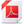 A5 - Lesen einer topographischen KarteA 5_1: Arbeitsauftrag zur ÜbungsphaseBilden Sie Kleingruppen.Borgen Sie sich ein Blatt der ÖK50 aus und studieren Sie dieses.Verwenden Sie dazu auch den Signaturenschlüssel (PDF-Dokument).Analysieren Sie die Angaben am Kartenrand, in der Legnde.Verorten Sie einen Punkt im "Katengitter".NON - Vergleichen Sie mit der Alpenvereinskarte, der amtlichen italienischen Karte oder OSM.A 5_3 Gestaltung einer Wegskizze und -Beschreibung auf Basis einer topographischen KarteArbeitsauftrag im Rahmen der individuellen Workload der LVZiel: Weisen Sie nach, dass Sie Orte in der Beobachtung in der realen Umwelt (durch Fotos dokumentiert) durch Signaturen abstrahieren (der Zusammenhang zur Beobachtung soll erkennbar sein), auf einer Karte lokalisieren, durch Worte beschreiben und in einer Zeichnung visualisieren können.Fertigen Sie auf Basis einer topographischen Karte (Vorschlag: Österreichischen Karte 1:50.000) eine Wegbeschreibung an, die Folgendes enthält:Titelseite mit Ihrem Namen, dem Namen der 'Wanderung' und den Bezug auf die Lehrveranstalung, der CC-LizenzFormale Angaben:     Geben Sie Ihrer Wanderung einen Namen!Namen und Blattnummer der ÖKgeographische Koordinaten und/oder Koordinaten im Bundesmeldenetz von Anfangs- und EndpunktVerbale Wegbeschreibung (als Fliestext):     Wie verläuft der Weg?Was kann entlang des Weges beobachtet werden?Welche wichtigen Wegpunkte sind zu beachten?Wie sieht es mit Steigungen aus?.....Handskizze zum Weg: Sie muss manuell gefertigt sein und soll durch Scannen digitalisiert werden. Es soll sich um eine Skizze (!) mit wesentlichen Orientierungspunkte/"Landmarken" handeln und nicht durch Abpausen, Kopieren oder Ausdrucken aus der digitalen Version entstehen. Daher ist absolute Längentreue auch nicht gefragt. Die verorteten Fotos und Signaturen der topographischen Karte mit Beschriftung (wechselseitig zugeordnet).ev. Höhenprofil des Weges: als Handzeichnung (gegebenenfalls gescannt), aus der DVD Austrian Map oder aus Google Earth als digitale Grafik eingefügt.Wenden Sie bei der Gestaltung dieser Arbeit jene Fähigkeiten an, die Sie in der LV "Einführung ins wissenschaftliche Arbeitens" erlernt haben.Dokumentieren Sie Ihre Arbeit in einem Abschnitt Ihres individuellen Lernkurses.A6: Persönliches Resümee zu Workshops mit professionellem GIS-EinsatzWählen Sie ein oder einige Workshops aus, in denen professioneller GIS- oder Geomedien-Einsatz vorgestellt wurde. Fassen Sie das zusammen.Analysieren und reflektieren Sie diesen Einsatz betreffend "neuer Möglichkeiten", deren Chancen und Vorteile (für wen?) sowie deren gesellschaftlicher und wirtschaftlicher Relevanz. Welche Aspekte können kritisch wahrgenommen werden?Geben Sie dieses Resümee (ca. 1 DinA4-Seite) in Ihrem persönlichen Lernkurs ab.A7 Persönliches Resümee zu einer Station im IdeasLabA 7: Persönliches Resümee zu mind. einer der Stationen im IdeasLabbestehend aus kurzer Zusammenfassung (3 Sätze) und persönlicher Stellungnahme hinsichtlich Gesellschafts- oder Unterrichtsrelevanz. Insgesamt ca. 1 DinA4-Seite.Abgabe im Portfolio des persönlichen Lernkurses